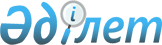 Об утверждении перечня объектов, предлагаемых в концессию на среднесрочный период (на 2018-2020 годы), относящихся к коммунальной собственности по Кызылординской областиРешение Кызылординского областного маслихата от 8 августа 2018 года № 231. Зарегистрировано Департаментом юстиции Кызылординской области 25 августа 2018 года № 6418
      В соответствии с подпунктом 24) статьи 1 Закона Республики Казахстан от 7 июля 2006 года "О концессиях" Кызылординский областной маслихат РЕШИЛ:
      1. Утвердить прилагаемый перечень объектов, предлагаемых в концессию на среднесрочный период (на 2018-2020 годы), относящихся к коммунальной собственности по Кызылординской области.
      2. Настоящее решение вводится в действие по истечении десяти календарных дней после дня первого официального опубликования. Перечень объектов, предлагаемых в концессию на среднесрочный период (на 2018-2020 годы), относящихся к комунальной собственности по Кызылординской области
					© 2012. РГП на ПХВ «Институт законодательства и правовой информации Республики Казахстан» Министерства юстиции Республики Казахстан
				
      Председатель внеочередной 22 сессии
Кызылординского областного маслихата

Р. Байназарова

      Исполняющий обязанности секретаря
Кызылординского областного маслихата

Р. Искакова
Утвержден решением Кызылординского областного маслихата от "08" августа 2018 года № 231 
№
Наименование
1
2
1. Существующие объекты государственной собственности, реконструкция и эксплуатация которых будут осуществлены на основе договора концессии
1. Существующие объекты государственной собственности, реконструкция и эксплуатация которых будут осуществлены на основе договора концессии
2. Объекты, создание и эксплуатация которых будут осуществлены на основе договоров концессии
2. Объекты, создание и эксплуатация которых будут осуществлены на основе договоров концессии
1.
Колледж на 600 мест по профилю "Строительство и коммунальное хозяйство" с общежитием на 200 мест в районе СПМК - 70 города Кызылорды 